Chile - 2019Santiago - Alto Atacama Desert Lodge & Spa6 dias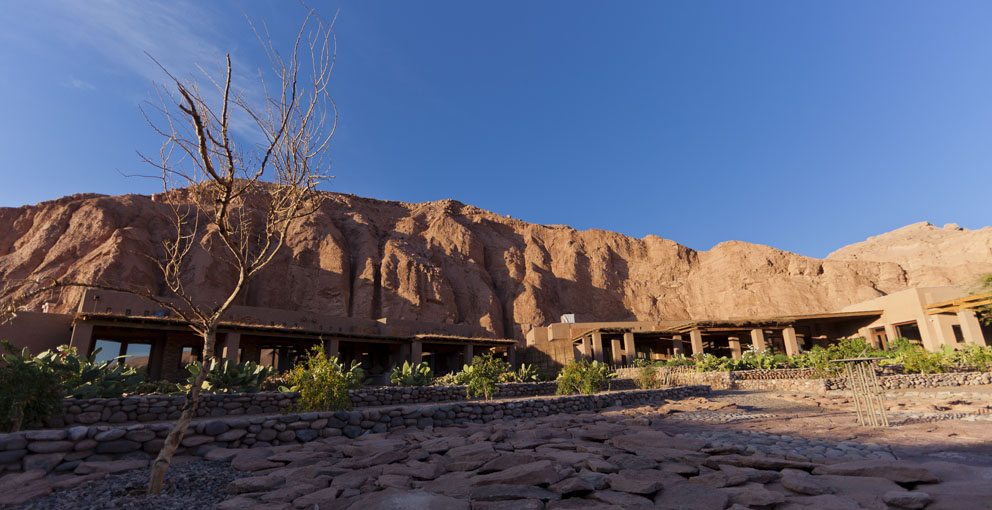 O luxo derrama-se no Alto Atacama. Sem abrir mão da simplicidade e magnitude que caracterizam o entorno, o hotel preserva elementos naturais, cores e nuances do deserto, integrando os rústicos traços arquitetônicos à admirável geometria das montanhas. Os amplos espaços seguem o estilo minimalista, levando a atenção às paisagens remotas da região. Dos apartamentos com terraço privativo ao SPA revigorante, nada impede o desfrutar dos dias cheios de cor e das noites de céu límpido.1º dia - SantiagoChegada a Santiago. Recepção e traslado privativo ao hotel. Capital do Chile, Santiago está localizada na zona central do país, rodeada pela majestosa cordilheira dos Andes. Sugerimos passeio privativo para conhecer a cidade e seus principais atrativos, como: o Clube Hípico - um dos hipódromos mais bonitos da América do Sul, a antiga Escola Militar, o Parque O’Higgins, os Cerros San Cristóbal e Santa Lucia - local de fundação da cidade há 500 anos, o Palácio Presidencial de La Moneda, a Corte Suprema, o antigo Prédio do Congresso, a Praça de Armas, o Museu de Arte, os bairros históricos e os shoppings do moderno bairro de Providencia e Las Condes. Hospedagem por 1 noite, com café da manhã.
2º dia - Santiago - Calama - San Pedro de AtacamaApós café da manhã, traslado privativo ao aeroporto para embarque com destino a Calama. Chegada, recepção e traslado regular ao hotel. Hospedagem por 4 noites, com todas as refeições.3º ao 5º dia - San Pedro de AtacamaDias livres para desfrutar da estrutura e todas as atividades que o hotel oferece.6º dia - San Pedro de Atacama - CalamaEm horário a ser determinado, traslado regular ao aeroporto de Calama - oferecido pelo próprio hotel. Opção 1Preço do Roteiro Terrestre, por pessoa em US$Opção 2Preço do Roteiro Terrestre, por pessoa em US$Observação:Os hotéis mencionados acima incluem taxas locais.O critério internacional de horários de entrada e saída dos hotéis, normalmente é:Check-in: 14h00 e 15h00			Check-out: 11h00 e 12h00Programas de Natal e Reveillon:Somente hospedagem de 4 noites.O programa inclui:1 noite  em Santiago4 noites em San Pedro de AtacamaCafé da manhã diárioTodas as refeições em San Pedro de AtacamaOpen bar entre 9h00 e 23h30 (vinho, cerveja e refrigerantes - exceto vinhos premium)2 explorações diárias de meio dia ou de 1 dia inteiro, com guias bilíngues especializados - oferecidas pelo hotelUso ilimitado de bicicletas Traslados entre o hotel e San Pedro de Atacama - entre 9h00 e 23h30Traslados regulares aeroporto de Calama/hotel/aeroporto - oferecidos pelo próprio hotelTraslados privativos em Santiago- acompanhado por guia em idioma portuguêsO programa não inclui:Passagem aérea Despesas com documentos e vistosDespesas de caráter pessoal, gorjetas, telefonemas, etc.Qualquer item que não esteja no programaCIDADEHOTELCATEGORIATIPO DE APTONOITESSantiagoRitz-Carlton Luxo  Deluxe1San Pedro de AtacamaAlto Atacama Desert LodgeLuxoQuitor4VALIDADEaté 31 jan 191 fev a 30 abr 191 mai a 30 set 19Apto DuploUS$ 3.015US$ 2.735US$ 2.456CIDADEHOTELCATEGORIATIPO DE APTONOITESSantiagoLuciano K Boutique  Superior1San Pedro de AtacamaAlto Atacama Desert LodgeLuxoQuitor4VALIDADEaté 31 jan 191 fev a 30 abr 191 mai a 30 set 19Apto DuploUS$ 2.955US$ 2.670US$ 2.395Valores informativos sujeitos a disponibilidade e alteração de valores até a confirmação. Preços finais somente serão confirmados na efetivação da reserva. Não são válidos para períodos de feiras, feriados, Natal e Reveillon, estandosujeitos a políticas e condições diferenciadas.Valores em dólares americanos por pessoa, sujeitos à disponibilidade e alteração sem aviso prévio.11/01/2019